On bouge un peu !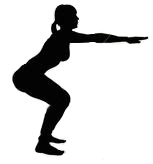 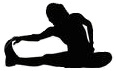 Chaque jour je te donnerai deux mots ; un pour le matin et un pour l’après-midi. Tu devras enchaîner les exercices qui correspondent aux lettres du mot.Exemple : Si je te donne le mot « ECOLE », tu dois enchainer l’exercice de la lettre E (Tenir cette position pendant 15 secondes), puis celui de la lettre C (Debout, saute 6 fois le plus haut possible), puis celui de la lettre O (Allongé sur le dos par terre, pédale dans l’air le plus vite possible, 30 secondes) etc…ABCDEFGHIJKLMFais 5 sauts de grenouillesGainage ventral, appui sur les coudes pendant 10 secondesDebout, saute 6 fois le plus haut possibleGainage latéral gauche pendant 10 secondesTenir cette position pendant 15 secondes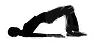 Saute en faisant un demi-tour, 4 fois.Fais 10 squats (flexions)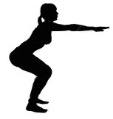 Allongé sur le dos par terre, pédale dans l’air le plus vite possible, 30 secondesCours sur place pendant 30 secondes en montant les genouxTiens cette position pendant 30 secondes,jambe gauche en l’air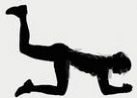 Mets-toi accroupi et relève toi en sautant 5 foisCours sur place pendant 30 secondes, talons fessesMets-toi debout sur la jambe droite (flamant rose) et reste immobile 10 secondes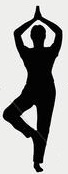 NOPQRSTUVWXYZDebout, saute 10 fois en écartant et en fermant les jambes successive-mentAllongé sur le dos par terre, pédale dans l’air le plus vite possible, 30 secondesFais 10 sauts de grenouillesGainage latéral droit pendant 10 secondesSaute en faisant un demi-tour, 5 fois.Tiens cette position pendant 30 secondes,jambe droite en l’airFais 10 squats (flexions)Tiens cette position pendant 15 secondes, jambe gauche, bras droit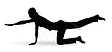 Assis par terre, faire 10 battementsjambes tendues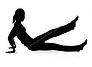 Tenir cette position pendant 15 secondesCours très vite sur place pendant 5 secondes puis saute,recommen-ce 5 foisTiens cette position pendant 15 secondes, jambe droite, bras gaucheMets-toi debout sur la jambe gauche (flamant rose) et reste immobile 10 secondes